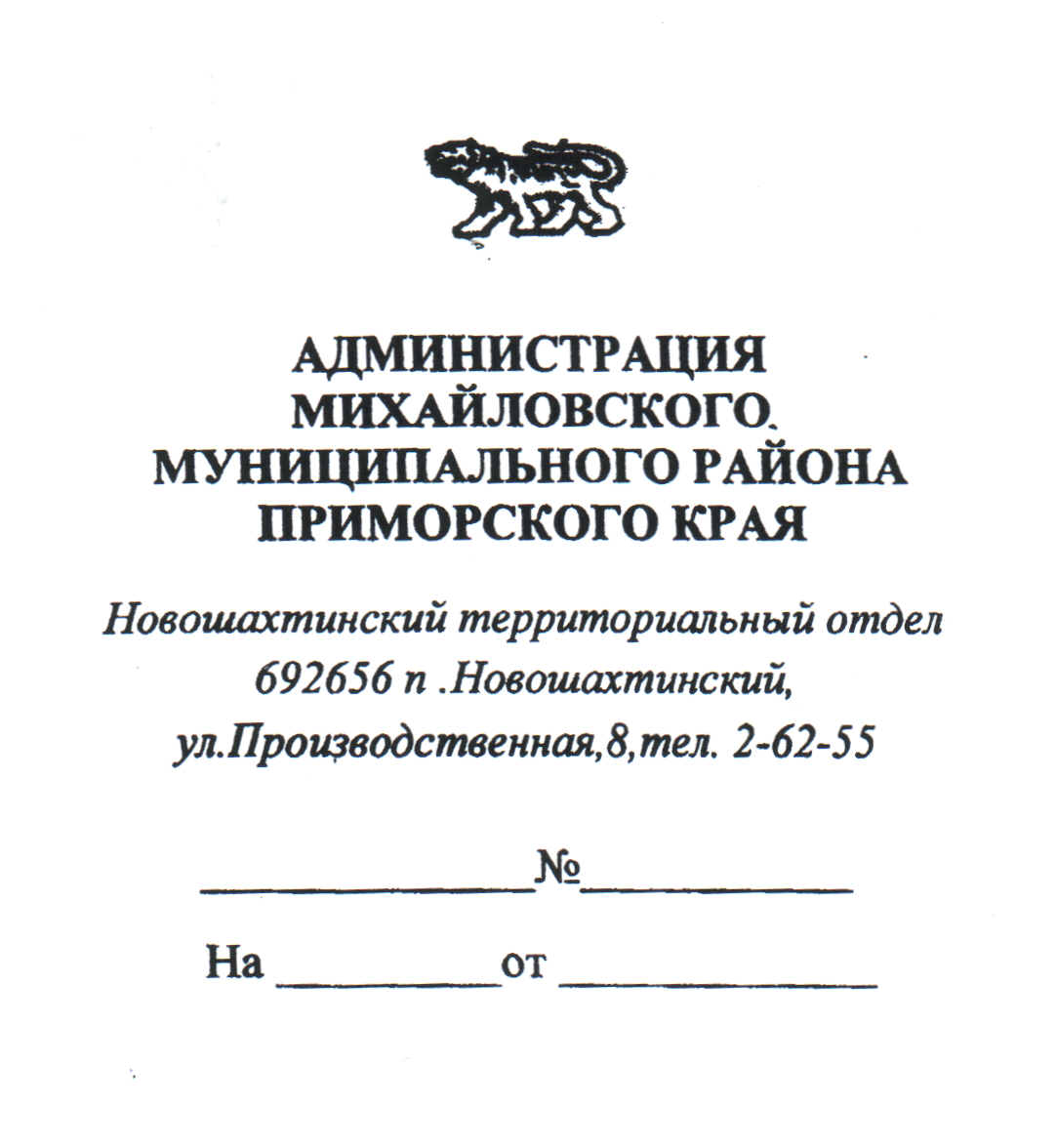 АДМИНИСТРАЦИЯ ГРИГОРЬЕВСКОГО СЕЛЬСКОГО ПОСЕЛЕНИЯМИХАЙЛОВСКОГО МУНИЦИПАЛЬНОГО РАЙОНАПРИМОРСКОГО КРАЯ   П О С Т А Н О В Л Е Н И Е  05 ноября 2015 г.                                    с.Григорьевка                                                      №  134О публичных слушаниях по проекту бюджета на 2016 год плановый период 2017-2018 годов в Григорьевском сельском поселении	В соответствии с Федеральным законом от 06.10.2009 г. № 131-ФЗ «Об общих принципах организации местного самоуправления в Российской Федерации», Уставом Григорьевского сельского поселения, администрация Григорьевского сельского поселенияПОСТАНОВЛЯЕТ:Назначить публичные слушания по проекту бюджета на 2016 год и плановый период  2017-2018 годов на 11.00 часов 25 ноября 2015 года в здании КДЦ с.Григорьевка, ул.Калинина, 17.Сформировать комиссию по организации публичных слушаний  на паритетных началах муниципальным комитетом Григорьевского сельского поселения и главой Григорьевского сельского поселения (приложение № 1).Контроль за исполнением настоящего Постановления возложить на главного бухгалтера-финансиста Дашковскую М.А.Глава Григорьевского сельского поселения 	глава администрации поселения                                                                               А.С.ДрёминПриложение № 1к постановлениюадминистрации Григорьевскогосельского поселенияот  05.11.2015г. № 134С О С Т А Вкомиссии по подготовке и проведениюпубличных слушаний по проекту бюджета Григорьевского сельского поселения на 2016 год и плановый период 2017-2018 годов            Дрёмин А.С.        – глава Григорьевского сельского поселения – глава                                          администрации Григорьевского сельского поселения	Дашковская М.А.   – главный бухгалтер-финансист	Марченко И.Ф.   – председатель муниципального комитета Григорьевского                                        сельского поселения	Рыбалкина С.А   – депутат муниципального комитета Григорьевского                                         сельского поселения	                                             Белочистова А.В.    – депутат муниципального комитета Григорьевского                                         сельского поселения	                                 